О проведении татарского народного праздника «Сабантуй»На основании обращения Общественной организации Региональная татарская национально-культурная автономия Красноярского края «ЯР» от 02.05.2017 № 360, руководствуясь ст. 30, 35 Устава города Канска, ПОСТАНОВЛЯЮ:1. Отделу физической культуры, спорта и молодежной политики администрации города Канска (О.В. Береснева) предоставить стадион «Текстильщик» для проведения  татарского народного праздника «Сабантуй» 15 июля 2017 года.2. Рекомендовать Общественной организации Региональная татарская национально-культурная автономия Красноярского края «ЯР» организовать и провести татарский народный праздник «Сабантуй».	3. Утвердить положение об организации татарского народного праздника «Сабантуй» согласно приложению № 1 к настоящему постановлению.	4. Утвердить план мероприятий по подготовке и проведению татарского народного праздника «Сабантуй» согласно приложению № 2 к настоящему постановлению.	5. Рекомендовать МО МВД России «Канский» (Н.В. Банин) обеспечить безопасность движения, организовать охрану правопорядка и общественной безопасности на стадионе «Текстильщик».	6. Рекомендовать МУП «Канский Электросетьсбыт» (А.М. Береснев) обеспечить подключение электроэнергии во время проведения татарского народного праздника «Сабантуй».	7. Рекомендовать КГБУЗ «Канская межрайонная больница» (В.А. Шиповалов) организовать медицинское обслуживание татарского народного праздника «Сабантуй».	8. Отделу физической культуры, спорта и молодежной политики администрации города Канска (О.В. Береснева) уведомить:- отдел г. Канска управления ФСБ России по Красноярскому краю (И.Н. Тимков), МКУ «Управление по делам ГО и ЧС администрации г. Канска» (В.И. Орлов) о проведении татарского народного праздника «Сабантуй»;- ФГКУ «10 отряд ФПС по Красноярскому краю» (А.В. Кравцов) обеспечить пожарную безопасность во время проведения татарского народного праздника «Сабантуй».	9. Ведущему специалисту Отдела культуры (Н.А. Велищенко) опубликовать настоящее постановление в газете «Канский вестник» и разместить на официальном сайте муниципального образования город Канск в сети Интернет.	10.  Контроль за исполнением настоящего постановления возложить на первого заместителя главы города по вопросам жизнеобеспечения П.Н. Иванца, заместителя главы города по экономике и финансам Н.В. Кадач, заместителя главы города по социальной политике Н.И. Князеву в пределах компетенции.11.  Постановление вступает в силу со дня подписания.Глава города Канска                                                                                  Н.Н. КачанПриложение № 1 к постановлениюадминистрации города Канскаот 11.07.2017 г. № 599Положениеоб организации татарского народного праздника «Сабантуй»1. Цели и задачиЦелью проведения татарского народного праздника «Сабантуй» является укрепление единства российской нации через этнокультурное развитие народов края, сохранение и пропаганду многообразия их уникального культурного наследия.Основные принципы татарского народного праздника «Сабантуй» опираются на следующие тезисы:- «Мы – РОССИЯНЕ!»;- «Нас много, мы разные, но мы едины!»;- «Национальная народная культура - это культурное наследие нашей большой многонациональной России!». 2. Время и место проведенияТатарский народный праздник «Сабантуй» проводится 15 июля 2017 года в городе Канске на стадионе «Текстильщик». Начало праздника в 11:00 часов.3. Руководство мероприятияОбщее руководство организацией и проведением татарского народного праздника «Сабантуй» осуществляет Общественная организация Региональная татарская национально-культурная автономия Красноярского края «ЯР».Непосредственный куратор праздника – Камаев Рустам Рашитович, телефон: (8-902-990-86-19).4. Требования к участникамПрограмма татарского народного праздника «Сабантуй» опирается на демократические принципы соучастия во всех мероприятиях праздника, независимо от социального положения, национальности, места проживания участников. К участию в проведении татарского народного праздника «Сабантуй» активно привлекаются органы местного самоуправления, предприниматели, институты гражданского общества.5. НаправленияТатарский народный праздник «Сабантуй» имеет древние традиции и сложившуюся практику празднования с наличием трех составляющих:- культурной части (концерт, выступления творческих коллективов);- спортивной части (борьба на кушаках «Кореш»);- развлекательно-досуговой части (шуточные состязания: забеги с «обременениями», бой на бревне, перетягивание каната и так далее).Татарский народный праздник «Сабантуй» - это праздник хлебороба-труженика. Это традиционно учитывается при организации подворий, экспозиций, выставок, интерактивных площадок.6. ФинансированиеФинансовые расходы, связанные с организацией Татарский народный праздник «Сабантуй» несет Общественная организация Региональная татарская национально-культурная автономия Красноярского края «ЯР»Начальник Отдела ФКСиМП						          О.В. БересневаПриложение № 2 к постановлениюадминистрации города Канскаот 11.07.2017 г. № 599Планмероприятий по подготовке и проведению татарского народного праздника «Сабантуй», 15 июля 2017 годаНачальник Отдела ФКСиМП				   	                    О.В. Береснева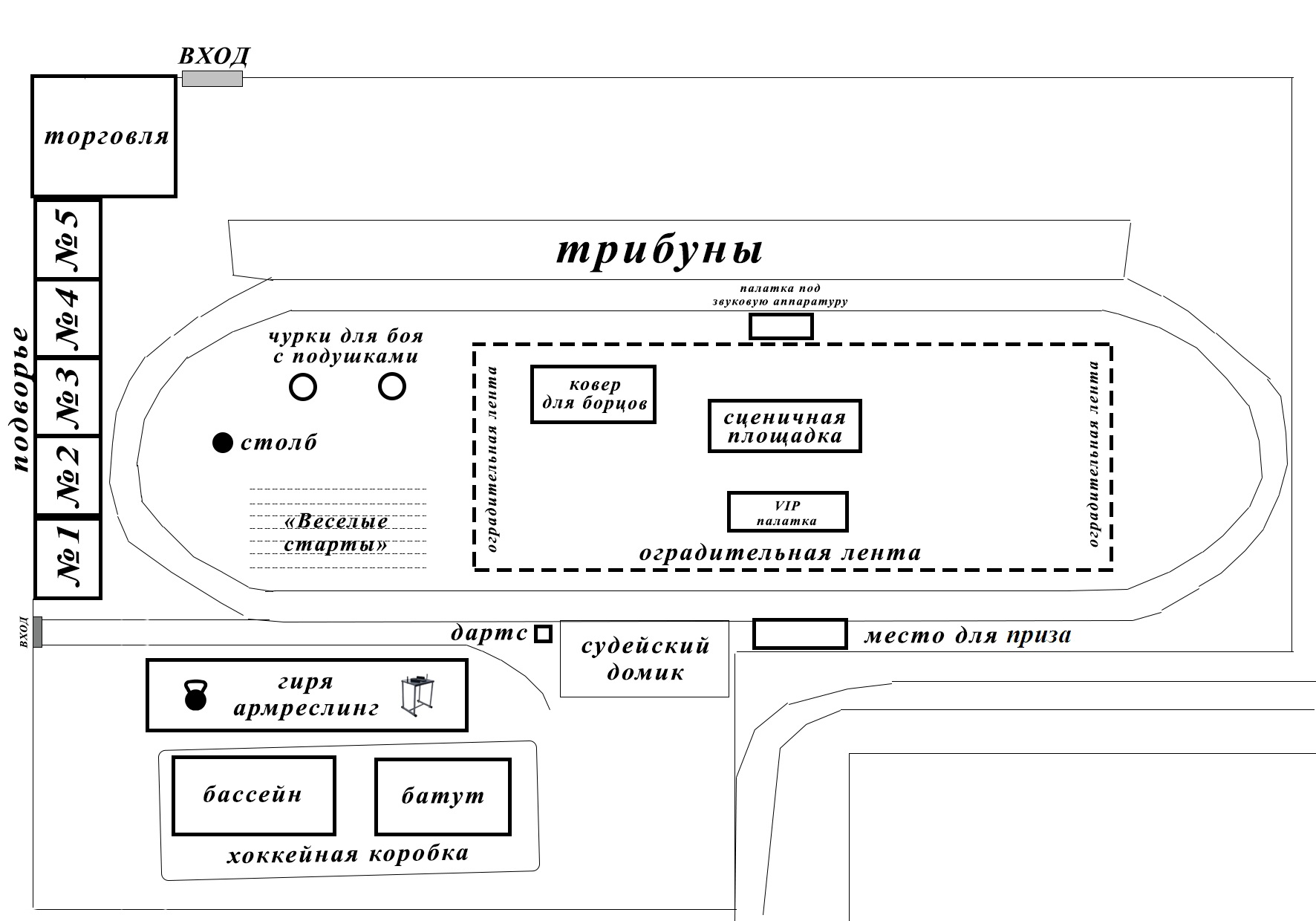 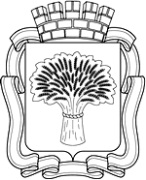 Российская ФедерацияАдминистрация города Канска
Красноярского краяПОСТАНОВЛЕНИЕ Российская ФедерацияАдминистрация города Канска
Красноярского краяПОСТАНОВЛЕНИЕ Российская ФедерацияАдминистрация города Канска
Красноярского краяПОСТАНОВЛЕНИЕ Российская ФедерацияАдминистрация города Канска
Красноярского краяПОСТАНОВЛЕНИЕ 11.07.2017 г.№ 599№МероприятиеСрокиОтветственный1Подготовка спортивного сооружения – стадиона «Текстильщик» к проведению татарского народного праздника «Сабантуй»до 15.07.2017МБУ ФСК «Текстильщик»(Л.И. Бакшеева)2Подготовка сценария татарского народного праздника «Сабантуй», ведущих программы.Начало праздника в 11:00до 05.07.2017Общественная организация Региональная татарская национально-культурная автономия Красноярского края «ЯР»3Музыкальное оформление татарского народного праздника «Сабантуй» 15.07.201711.00 - 15.00МБУ «ММЦ»(А.А. Афанасьева)4Предоставление палатки под музыкальную аппаратуру15.07.20178.00 МБУ «Городской Дом Культуры»(Е.А. Лычковская),5Доставка и вывоз палатки под музыкальную аппаратуру15.07.20178.00 МБУ «ММЦ»(А.А. Афанасьева)6Обеспечение доставки и вывоза звуковой аппаратуры на стадион «Текстильщик» и обратно15.07.20178.30 – 16.30МБУ ФСК «Текстильщик»(Л.И. Бакшеева)7Обеспечение установки оборудования сценической площадки14.07.2017Общественная организация Региональная татарская национально-культурная автономия Красноярского края «ЯР»,ООО «ПТС РД»(Д.А. Вовк)8Обеспечение доставки, вывоза и установки столба и обратно, обеспечение оградительной ленты для проведения народного татарского конкурса 14.07.2017Общественная организация Региональная татарская национально-культурная автономия Красноярского края «ЯР»,ООО «ПТС РД»(Д.А. Вовк)9Обеспечение доставки и вывоза ковра для проведения показательных выступлений (самбо, дзюдо, вольной борьбы, борьбы на поясах) и обратно15.07.2017до 9.00МБУ ДОДЮСШ «Олимпиец»(Р.Н. Семенюк)10Обеспечение доставки и вывоза vip-палатки и обратно15.07.2017 8.00 – 16.00Отдел ФКСиМП администрации г. Канска (О.В. Береснева)11Обеспечение доставки и вывоза спортивного инвентаря (гиря, стол для армреслинга, дартс)15.07.2017до 10.30МБУ ФСК «Текстильщик»(Л.И. Бакшеева)12Обеспечение установки флагов15.07.2017до 10.30МБУ ФСК «Текстильщик»(Л.И. Бакшеева)13Организация и проведение соревнований по армреслингу, дартсу, гиревому спорту15.07.201711.00 – 15. 00МБУ ФСК «Текстильщик»(Л.И. Бакшеева)14Организация работы подворий:- с. Дзержинское,- д. Стерлитамак,- д. Астафьевка,- г. Красноярск,- г. Канск15.07.201711.00 – 15.00Общественная организация Региональная татарская национально-культурная автономия Красноярского края «ЯР»15Концертная, спортивная и развлекательно-досуговая программы (выступление народного ансамбля «Йолдыз», борьба на поясах, национальные спортивные состязания и игры)15.07.201711.00 – 15.00Общественная организация Региональная татарская национально-культурная автономия Красноярского края «ЯР»16Организация и проведение показательных спортивных выступлений:- спортивная акробатика (2 номера),- самбо,- дзюдо,- вольная борьба15.07.201711.00 – 15.00МБУ ДО ДЮСШ(А.А. Андреев),МБУ ДОДЮСШ «Олимпиец»(Р.Н. Семенюк)17Организация и проведения соревнования «Веселые старты», обеспечение участников по 2 команды (состав команды – 8 человек, возраст - 8-10 лет)15.07.201711.00 – 15.00МБУ ДО ДЮСШпо зимним видам спорта им. В.И. Стольникова(Н.Н. Козлов),МБУ ДО ДЮСШ(А.А. Андреев),МБУ ДОДЮСШ «Олимпиец»(Р.Н. Семенюк)18Обеспечение охраны правопорядка на месте проведения мероприятия15.07.201711.00 – 15.00МО МВД России(Н.В. Банин)19Организация медицинского обслуживания мероприятия15.07.201711.00 – 15.00КГБУЗ «Канская межрайонная больница»(В.А. Шиповалов)20Обследование площади стадиона «Текстильщик», организация дежурства сотрудников во время проведения мероприятия15.07.2017до 11.00МКУ «Управление по делам ГО и ЧС»(В.И. Орлов)21Подключение музыкальной аппаратуры и подворий к электропитанию 15.07.2017 8.30 – 16.00МКУ «Служба заказчика»(Ю.М. Лосева),МУП «Канский Электросетьсбыт» (А.М. Береснев)22Доставка и установка контейнеров для мусора (4 шт.), биотуалетов (4 шт.)15.07.2017до 10.00МКУ «Служба заказчика»(Ю.М. Лосева),ООО «ПТС РД»(Д.А. Вовк)23Информирование жителей города через сайт администрации г. Канска, СМИ города, радио, ТВ, социальные сетис 10.07.2017МБУ «ММЦ»(А.А. Афанасьева),Общественная организация Региональная татарская национально-культурная автономия Красноярского края «ЯР»24Организация работы торговых точек (мелкооптовая торговля прохладительными напитками, мороженым, шары, сладкая вата)11.00 – 15.00Администрация г. Канска (Н.В. Кадач), Отдел экономического развитияи муниципального заказа администрации г. Канска (С.В. Юшина)